                                              UNFPA REPRESENTATION AU MALIAVIS DE RECRUTEMENTLe Fonds des Nations Unies pour la Population au Mali (UNFPA) veut recruter des consultants Nationaux pour les positions suivantes :   Le formulaire P11 et les TDRs sont disponible sur le site UNFPA Mali à l’adresse suivante: http://mali.unfpa.orgComposition du dossier de candidature :Un curriculum vitae détaillé ;Lettre de motivation ;Les copies certifiées conformes des diplômes exigés ;Copie de la pièce d’identité en cours de validité ;Un formulaire P11 dûment rempli. Ce formulaire est à télécharger sur le site UNFPA Mali.Les copies des attestations des expériences du candidat dans les domaines couverts par la consultation.S’inscrire sur le Roster à travers le lien :mailto:https://www.unfpa.org/unfpa-consultant-roster en envoyant la confirmation de l’inscription.Les candidatures sont soumises en ligne en spécifiant le titre de la position pour laquelle vous postulez à travers le lien ci-dessous :mailto:recrutement.mali@unfpa.org Le dernier délai pour le dépôt des candidatures est fixé au 03 Avril 2020 à 12 :00 AM, heure de Bamako.Les candidatures féminines sont fortement recommandées.Seuls sont invités à postuler les candidats résidents au Mali.Publication autorisée par le Représentant Résident de l’UNFPA au Mali.Nombre Intitulé du posteType de     contratGrade DuréeLocalisation01Recrutement d’un Consultant pour la relecture du protocole de prise en charge holistique des VBGICNOC01 moisBamako01Un/une juriste avec expertise dans le domaine médico-légaleICNOC01 moisBamako02médecins avec expertise dans le domaine médico-légalICNOC01 moisBamako01Un/une psychologueICNOC01 moisBamako01Un/une spécialiste de sécurité (police judiciaire)    ICNOC01 moisBamako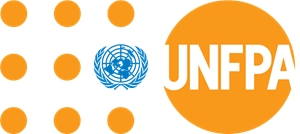 